ANEXO VIFICHA DE AVALIAÇÃO DO ESTÁGIO CURRICULAR OBRIGATÓRIO(Documento a ser entregue a Coordenação de Estágio do Design ao final do período de estágio)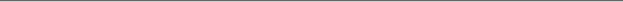 Critérios para avaliação do relatório de estágio:• Cumprimento das tarefas programadas no plano de atividades entregue;• Alcance dos objetivos;• Estrutura e articulação do relatório de estágio.Resultado Final: (    ) APROVADO(    ) REPROVADO_______________________________                        _________________________________   Professor(a) Orientador(a) Design/UDESC                                 Coordenador(a) de Estágios Design/UDESCFlorianópolis,      de                        de 20    .Acadêmico:Curso de Bacharelado em Design – Habilitação:   (   ) DI   (   ) DGLocal de estágio: Ano/semestre de conclusão do estágio: Avaliação Professor OrientadorNota AtribuídaRelatório (obrigatório)        (    ) entregue   (    ) não entregue